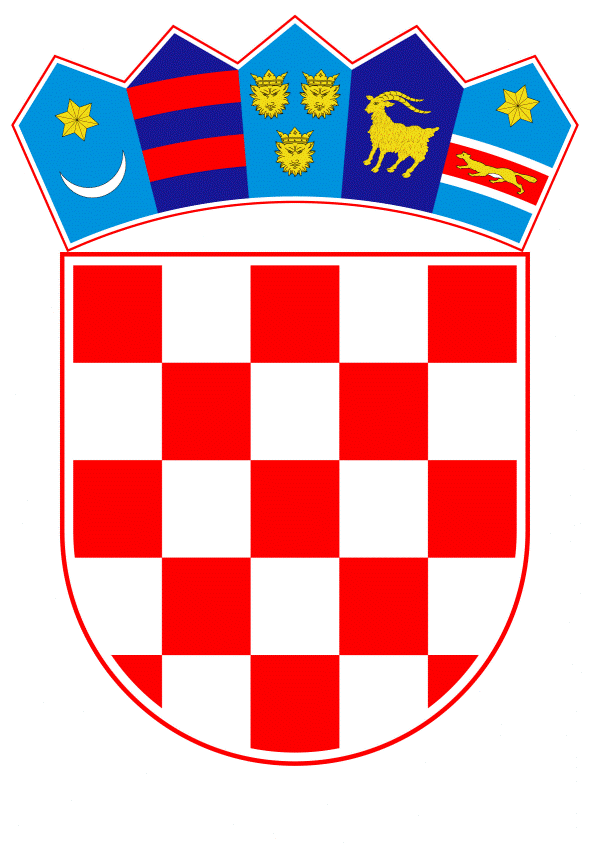 VLADA REPUBLIKE HRVATSKEZagreb, 27. travnja 2023. ____________________________________________________________________________________________________________________________________________________Predmet:	Prijedlog uredbe o financijskoj strukturi omotnice za program izravnih plaćanja u 2022. godini__________________________________________________________________________Banski dvori | Trg Sv. Marka 2 | 10000 Zagreb | tel. 01 4569 222 | vlada.gov.hrPRIJEDLOGNa temelju članka 23. stavka 4. Zakona o poljoprivredi (Narodne novine, broj 118/18., 42/20., 127/20. – Odluka Ustavnog suda Republike Hrvatske, 52/21. i 152/22.), Vlada Republike Hrvatske je na sjednici održanoj ____________ 2023. godine donijelaU R E D B Uo financijskoj strukturi omotnice za program izravnih plaćanja u 2022. godiniČlanak 1.Ovom se Uredbom utvrđuje financijska struktura omotnice za program izravnih plaćanja u 2022. godini koju čine sredstva Europskog fonda za jamstva u poljoprivredi (u daljnjem tekstu: EFJP). Članak 2.Ovom se Uredbom osigurava provedba sljedećih uredbi Europske unije:1. 	Uredbe (EU) br. 1306/2013 Europskog parlamenta i Vijeća od 17. prosinca 2013. o financiranju, upravljanju i nadzoru zajedničke poljoprivredne politike i o stavljanju izvan snage uredaba Vijeća (EEZ) br. 352/78, (EZ) br. 165/94, (EZ) br. 2799/98, (EZ) br. 814/2000, (EZ) br. 1290/2005 i (EZ) 485/2008 (SL L 347, 20.12.2013.) (u daljnjem tekstu: Uredba (EU) br. 1306/2013)2. 	Uredbe (EU) br. 1307/2013 Europskog parlamenta i Vijeća od 17. prosinca 2013. o utvrđivanju pravila za izravna plaćanja poljoprivrednicima u programima potpore u okviru zajedničke poljoprivredne politike i o stavljanju izvan snage Uredbe Vijeća (EZ) br. 637/2008 i Uredbe Vijeća (EZ) br. 73/2009 (SL L 347, 20.12.2013.) kako je posljednji put izmijenjena Delegiranom uredbom Komisije (EU) 2022/42 оd 8. studenoga 2021. o izmjeni priloga II. i III. Uredbi (EU) br. 1307/2013 Europskog parlamenta i Vijeća u pogledu nacionalnih i neto gornjih granica za izravna plaćanja za određene države članice za kalendarsku godinu 2022. (SL L 9, 14.1.2022) (u daljnjem tekstu: Uredba (EU) br. 1307/2013)3. 	Provedbene uredbe Komisije (EU) 2022/1161 оd 5. srpnja 2022. o utvrđivanju gornjih granica proračuna za 2022. primjenjivih na određene programe izravne potpore predviđene Uredbom (EU) br. 1307/2013 Europskog parlamenta i Vijeća. (SL L 179, 6.7.2022) (u daljnjem tekstu: Provedbena uredba Komisije (EU) 2022/1161).Članak 3.Nacionalna gornja granica za financiranje programa izravnih plaćanja u 2022. godini iz sredstava EFJP-a utvrđuje se sukladno:1. Prilogu II. Uredbe (EU) br. 1307/2013 2. Provedbenoj uredbi Komisije (EU) 2022/1161.Članak 4.Izravna plaćanja u 2022. godini utvrđuju se sukladno Prilogu II. Uredbe (EU) br. 1307/2013 i osiguranim sredstvima u Državnom proračunu Republike Hrvatske za 2022. godinu i projekcijama za 2023. i 2024. godinu (Narodne novine, broj 140/21., 46/22., 62/22., 131/22., 144/22. i 152/22.) i Državnom proračunu Republike Hrvatske za 2023. godinu i projekcijama za 2024. i 2025. godinu (Narodne novine, broj 145/22.) na razdjelu 060 Ministarstvo poljoprivrede za 2022. i 2023. godinu, na pozicijama A819058 – ZPP Izravna plaćanja poljoprivrednim proizvođačima i A865037 – Strateški plan 2023-2027 – Izravna plaćanja poljoprivrednim proizvođačima. Članak 5.Financijska struktura omotnice za financiranje programa izravnih plaćanja u 2022. godini sukladno člancima 3. i 4. ove Uredbe je:Članak 6.(1) Za razdoblje do 31. prosinca 2022. godine, preračunavanje iznosa za financiranje programa  izravnih plaćanja u 2022. godini iz članaka 3. i 4. ove Uredbe izvršiti će se prema tečaju Europske središnje banke na dan 30. rujna 2022. godine, koji iznosi 7,5240 kuna za euro, sukladno članku 106. stavku 3. Uredbe (EU) br. 1306/2013.(2) Od 1. siječnja 2023. godine financiranje programa izravnih plaćanja u 2022. godini iz članaka 3. i 4. ove Uredbe izvršiti će se u eurima.Članak 7.Ova Uredba stupa na snagu prvoga dana od dana objave u „Narodnim novinama“.Klasa:Urbroj:Zagreb, ____________PREDSJEDNIK    mr. sc. Andrej PlenkovićPRIJEDLOG UREDBE O FINANCIJSKOJ STRUKTURI OMOTNICE ZA PROGRAM IZRAVNIH PLAĆANJA U 2022. GODINIOBRAZLOŽENJESukladno članku 23. stavku 4. Zakona o poljoprivredi (Narodne novine, broj 118/18., 42/20., 127/20. – Odluka Ustavnog suda Republike Hrvatske, 52/21. i 152/22.) Vlada Republike Hrvatske za svaku godinu propisuje financijsku strukturu omotnice za provedbu mjera iz programa izravnih plaćanja.Prilogom II. Uredbe (EU) br. 1307/2013 Europskog parlamenta i Vijeća od 17. prosinca 2013. o utvrđivanju pravila za izravna plaćanja poljoprivrednicima u programima potpore u okviru zajedničke poljoprivredne politike i o stavljanju izvan snage Uredbe Vijeća (EZ) br. 637/2008 i Uredbe Vijeća (EZ) br. 73/2009, koji je izmijenjen Delegiranom uredbom Komisije (EU) 2022/42 оd 8. studenoga 2021. o izmjeni priloga II. i III. Uredbi (EU) br. 1307/2013 Europskog parlamenta i Vijeća u pogledu nacionalnih i neto gornjih granica za izravna plaćanja za određene države članice za kalendarsku godinu 2022., propisane su godišnje nacionalne gornje granice za financiranje programa izravnih plaćanja iz Europskog fonda za jamstva u poljoprivredi (EFJP). U skladu s Ugovorom o pristupanju, Republika Hrvatska se do 2021. godine nalazila u razdoblju postupnog uvođenja financiranja programa izravnih plaćanja iz Europskog fonda za jamstva u poljoprivredi, a razliku do utvrđenog godišnjeg plafona za financiranje programa izravnih plaćanja mogla je nadoplatiti iz vlastitih proračunskih sredstava kao dopunska nacionalna izravna plaćanja. Do 2021. godine Uredbama o financijskoj strukturi omotnice za program izravnih plaćanja u pojedinoj proizvodnoj godini utvrđivala se struktura raspodjele sredstava osiguranih u državnom proračunu kojima se financira program izravnih plaćanja u okviru Zajedničke poljoprivredne politike EU i to u dijelu hrvatskog učešća ili dopunskih nacionalnih izravnih plaćanja. Od 2022. godine program izravnih plaćanja u potpunosti se financira iz Europskog fonda za jamstva u poljoprivredi (EFJP) te više nema dopunskih nacionalnih izravnih plaćanja iz Državnog proračuna, međutim Uredbom o financijskoj strukturi omotnice za program izravnih plaćanja u 2022. godini ipak je potrebno transponirati raspodjelu sredstava za izravna plaćanja propisanih Uredbom (EU) br. 1307/2013 i Provedbenom uredbom Komisije (EU) 2022/1161. Naime, u Provedbenoj uredbi br. 2021/1161 iznosi za proizvodno vezana plaćanja (PVP) navedeni su na agregatnoj razini, dok bi se Uredbom o financijskoj strukturi omotnice za program izravnih plaćanja u 2022. godini propisali iznosi po pojedinim mjerama u skladu s notificiranim iznosima prema EK.Nacionalna gornja granica ili omotnica za izravna plaćanja za 2022. godinu koja se financira iz Europskog fonda za jamstva u poljoprivredi (EFJP) iznosi 403.228.000 EUR i propisana je u Prilogu II. Uredbe (EU) br. 1307/2013, dok je struktura raspodjele omotnice po mjerama iz programa izravnih plaćanja koja se financira iz istog fonda za 2022. godinu propisana Provedbenom uredbom Komisije (EU) 2022/1161 оd 5. srpnja 2022. o utvrđivanju gornjih granica proračuna za 2022. primjenjivih na određene programe izravne potpore predviđene Uredbom (EU) br. 1307/2013 Europskog parlamenta i Vijeća.Za izravna plaćanja u 2022. godini planirana su sredstva u Državnom proračunu Republike Hrvatske za 2022. godinu i projekcijama za 2023. i 2024. godinu i u Državnom proračunu za 2023. godinu i projekcijama za 2024. i 2025. godinu na proračunskim aktivnostima A819058 ZPP – Izravna plaćanja poljoprivrednim proizvođačima na izvoru 551 i na A865037 – Strateški plan 2023-2027 – Izravna plaćanja poljoprivrednim proizvođačima. Plaćanja za mjere iz Programa izravnih plaćanja u 2022. godini mogu se izvršiti avansno u razdoblju od 16. listopada do 30. studenog 2022. godine, te u još maksimalno dva obroka u razdoblju od 1. prosinca 2022. do 30. lipnja 2023. godine. U 2022. godini izvršena je isplata predujma u iznosu od 203.471.367,62 eura. Prema dosadašnjoj dinamici plaćanja prvi obrok se isplaćuje u veljači, kako bi se poljoprivrednicima pravovremeno osigurala obrtna sredstva za pripremu proljetne sjetve, a drugi u svibnju. S obzirom na navedene rokove za isplatu, predlaže se stupanje Uredbe na snagu prvoga dana od dana objave u Narodnim novinama.Predlagatelj:Ministarstvo poljoprivredeProgram izravnih plaćanja u 2022. godiniNacionalna gornja granica za financiranje programa izravnih plaćanja u 2022. godini iz sredstava EFJP-a (iz članka 3. ove Uredbe)Program izravnih plaćanja u 2022. godini(u eurima)Osnovno plaćanje173.388.000Plaćanje za poljoprivredne prakse korisne za klimu i okoliš - "zeleno plaćanje"120.968.000Preraspodijeljeno plaćanje40.323.000Plaćanje za mlade poljoprivrednike8.065.000Proizvodno vezana potpora:60.484.000     krave u proizvodnji mlijeka19.918.000     tov goveda 12.622.000     krave dojilje6.452.000     ovce i koze4.758.000     proizvodnja povrća1.895.000     proizvodnja voća2.016.000     šećerna repa4.758.000     proteinski usjevi8.065.000Ukupno403.228.000